Грузия – это не просто путешествие, это погружение в вековые традиции, где каждый камень и каждый взгляд рассказывают свою историю! Иверия и ее невероятная природа - бесподобны!!ПРОГРАММА1 день  Прилет в Кутаиси Итак, наше путешествие начинается! Встречаем Вас в аэропорту Кутаиси, Заселение в отель. Сегодня свободный день. Ночь в Кутаиси.2 День. Моцамета. Обзорная экскурсия по Кутаиси. Гелати. Пещеры Прометея
Отправляясь в путешествие по Грузии, вы не можете упустить шанс исследовать удивительный город Кутаиси. Этот город, известный своими уютными улочками, предлагает уникальное сочетание истории и современности. Прогуляйтесь по мостам, перекинутым через живописную реку Риони, и ощутите дыхание истории.Особое внимание заслуживает еврейский квартал Кутаиси с его неповторимой атмосферой. Здесь каждый уголок дышит историей и культурой, создавая ощущение погружения в другой мир.
Обязательно посетите величественный храм Баграта, который возвышается над городом. С его смотровой площадки открываются захватывающие виды на Кутаиси, предоставляя фантастические возможности для фотографии.Если вам повезет, вы сможете встретить местных жителей, таких как дядя Боря, чьи рассказы оживят историю города.Также в вашем списке посещений должен быть монастырь Моцамета, расположенный в живописном ущелье. Этот монастырь является частью Всемирного наследия ЮНЕСКО и поражают своей красотой и значимостью. Это место не только исторически важно, но и излучает удивительное спокойствие и умиротворение. Невероятные ощущения!Не упустите возможность посетить монастырь и академию Гелати, основанные в XII веке царем Давидом IV Строителем. Изюминка – обследуем таинственные пещеры Прометея. Это очень уникальный опыт и еще 100500 новых впечатлений и отличных фотографий.Это самая большая карстовая пещера в Грузии. Её украшает множество подсвеченных сталактитов и сталагмитов, подземная река и озера дополняют просто фантастический ландшафт. Не забудьте, пожалуйста, теплую куртку (в пещере прохладно, но очень красиво). 
Возвращаемся в Кутаиси.Ночь в Кутаиси
3-5 день свободный день в Кутаиси

Проведите свободные дни в Кутаиси, чтобы полностью погрузиться в атмосферу этого чарующего города. Имеретия — это не просто путешествие, это путешествие во времени, где каждый камень рассказывает свою историю. Ночь в Кутаиси6 день ДомойПосле завтрака мы сдаем номера и отправляемся в аэропорт Кутаиси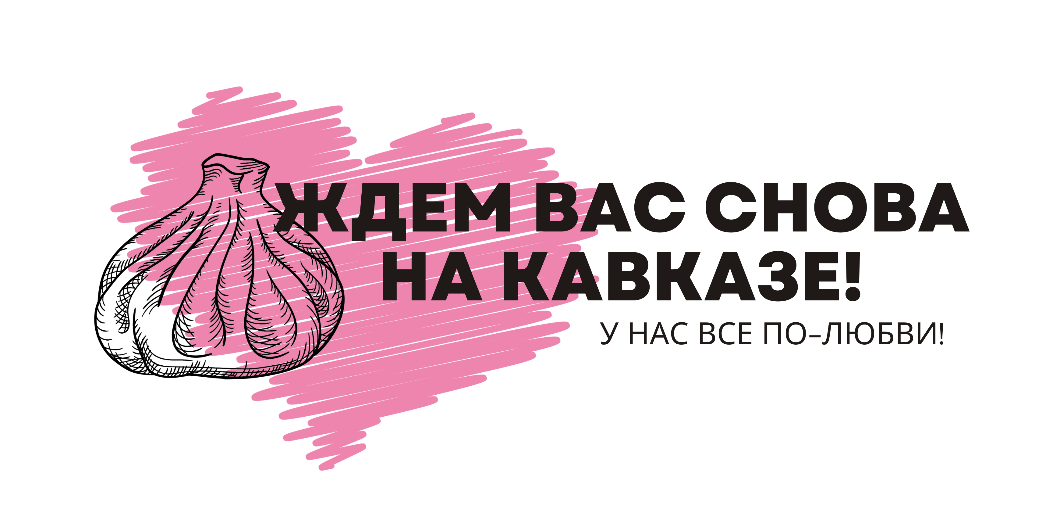 ВНИМАНИЕ! АКТУАЛЬНЫЙ ПОРЯДОК ЭКСКУРСИЙ будет указан в ВАУЧЕРЕ ПЕРЕД НАЧАЛОМ ПОЕЗДКИ!!Примечание: Компания Travel Bee  не несет ответственность за  погодные условия и режим работы экскурсионных объектов и может внести некоторые изменения в программу, а именно:- замена экскурсий на аналогичные - изменение дней проведения экскурсий- объединение экскурсий в случае невозможности оказания какого-либо пункта по вине погодных или технических условийПроведение экскурсий возможно на русском и английском языке
Окончание экскурсий в центре города (трансфер к началу экскурсий осуществляется)
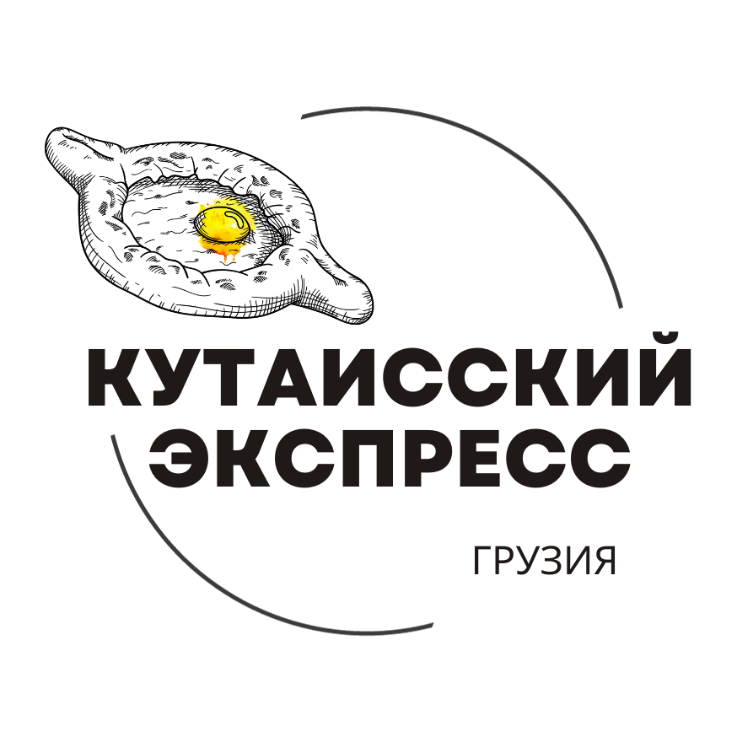 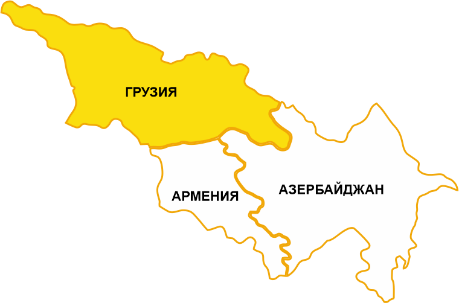     Грузия «КУТАИССКИЙ ЭКСПРЕСС»6 дней – 5 ночейЗаезды: ежедневноЦена тура на человека при двухместном размещении 440 $ 
при одноместном размещении 710 $ 
при трехместном размещении  370 $ В стоимость тура входит:Транспортное обслуживаниеТрансфер аэропорт – отель - аэропортОбслуживание квалифицированного гидаПроживание в гостиницах 3-4*  с завтраком (в одном из списка или аналогичном)Кутаиси – Hotel Sani Kutaisi 3*Hotel InnDigo 4*входные билеты – оплата на местеВ стоимость не входит:Авиабилеты, Страховка,  Персональные расходыОбеды, ужины (если не прописаны, что входят в стоимость) – заказ и оплата на местеВходные билеты! 